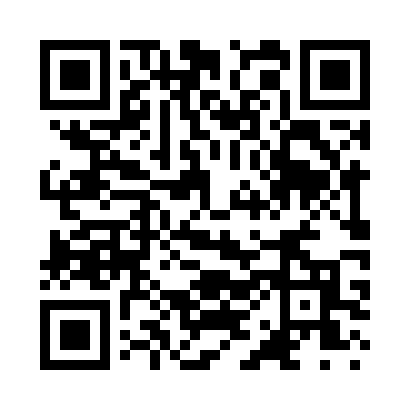 Prayer times for Sandgate, Vermont, USAMon 1 Jul 2024 - Wed 31 Jul 2024High Latitude Method: Angle Based RulePrayer Calculation Method: Islamic Society of North AmericaAsar Calculation Method: ShafiPrayer times provided by https://www.salahtimes.comDateDayFajrSunriseDhuhrAsrMaghribIsha1Mon3:305:1712:575:028:3610:232Tue3:315:1812:575:028:3610:233Wed3:325:1812:575:028:3610:224Thu3:335:1912:575:028:3510:225Fri3:345:2012:585:028:3510:216Sat3:355:2012:585:028:3510:207Sun3:365:2112:585:028:3410:208Mon3:375:2212:585:028:3410:199Tue3:385:2312:585:028:3410:1810Wed3:395:2312:585:028:3310:1711Thu3:405:2412:585:028:3210:1612Fri3:415:2512:595:028:3210:1513Sat3:425:2612:595:028:3110:1414Sun3:445:2612:595:028:3110:1315Mon3:455:2712:595:028:3010:1216Tue3:465:2812:595:028:2910:1117Wed3:485:2912:595:028:2910:1018Thu3:495:3012:595:018:2810:0919Fri3:505:3112:595:018:2710:0720Sat3:525:3212:595:018:2610:0621Sun3:535:3312:595:018:2510:0522Mon3:555:3412:595:018:2410:0323Tue3:565:3512:595:008:2310:0224Wed3:585:3612:595:008:2210:0025Thu3:595:3712:595:008:219:5926Fri4:005:3812:594:598:209:5727Sat4:025:3912:594:598:199:5628Sun4:035:4012:594:598:189:5429Mon4:055:4112:594:588:179:5330Tue4:075:4212:594:588:169:5131Wed4:085:4312:594:588:159:49